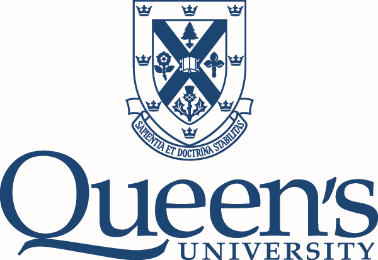 The School of Rehabilitation Therapy, Faculty of Health Sciences at Queen’s University invites applications for a Tenure-track faculty position at the rank of Assistant Professor with specialization in rehabilitation and health leadership, with a preferred starting date of .Candidates must have a PhD or equivalent degree completed at the start date of the appointment. The main criteria for selection are academic and teaching excellence. The successful candidate will provide evidence of high quality scholarly output that demonstrates potential for independent research leading to peer assessed publications and the securing of external research funding, as well as strong potential for outstanding teaching contributions at the graduate level, and an ongoing commitment to academic and pedagogical excellence in support of the School’s programs. Individuals with on-line and blended teaching experience and research expertise in areas relevant to rehabilitation and health leadership are encouraged to apply: for example, leading and managing organizational change, leadership theories and practices, program development and evaluation, health policy development and analysis, knowledge translation and implementation science, and promoting diversity and inclusion in rehabilitation education, research and practice.   Candidates must provide evidence of an ability to work collaboratively in an interdisciplinary and student-centred environment, including on-line collaboration. The successful candidate will be required to make substantive contributions through service to the School, the Faculty, the University, and/or the broader community. Salary will be commensurate with qualifications and experience.  Previous sentence can only be deleted if budget has been secured. The School of Rehabilitation Therapy offers programs in Rehabilitation and Health Leadership, Aging and Health, Rehabilitation Science, Occupational Therapy, and Physical Therapy.   The successful candidate’s primary teaching and graduate student supervision responsibilities will be in the Doctor of Science (DSc) in Rehabilitation and Health Leadership program.  Ability to contribute to at least one of the School’s other programs will be considered an asset.  Further information about the School and its programs can be found at http://rehab.queensu.ca/.The University invites applications from all qualified individuals. Queen’s is committed to employment equity and diversity in the workplace and welcomes applications from women, visible minorities, Aboriginal peoples, persons with disabilities, and LGBTQ persons.  All qualified candidates are encouraged to apply; however, in accordance with Canadian immigration requirements, Canadian citizens and permanent residents of Canada will be given priority.To comply with federal laws, the University is obliged to gather statistical information as to how many applicants for each job vacancy are Canadian citizens / permanent residents of Canada.  Applicants need not identify their country of origin or citizenship; however, all applications must include one of the following statements: “I am a Canadian citizen / permanent resident of Canada”; OR, “I am not a Canadian citizen / permanent resident of Canada”. Applications that do not include this information will be deemed incomplete.A complete application consists of: a cover letter (including one of the two statements regarding Canadian citizenship / permanent resident status specified in the previous paragraph); a current Curriculum Vitae (including a list of publications); a statement of research interests (maximum 350 words); a statement of teaching interests and experience (maximum 350 words).  Copies of  teaching outlines and evaluations can be attached, if available; a statement of leadership experience and philosophy (maximum 350 words); and Three letters of reference to be sent directly to Dr. Marcia Finlayson, Vice-Dean (Health Sciences) and Director, School of Rehabilitation Therapy.INSERT UNIT’S REMAINING APPLICATION REQUIREMENTS AFTER THIS:Examples:a writing sample; additional letters of referenceThe deadline for applications is . OR Applications received after the deadline will be reviewed only if the position remains unfilled OR Applications will continue to be reviewed until the position has been filled. Applicants are encouraged to send all documents in their application package electronically as PDFs to Ms. Sandra Turcotte at turcotte@queensu.ca , although hard copy applications may be submitted to:Sandra TurcotteDepartmental Administrative Manager The School of Rehabilitation Therapy, Faculty of Health SciencesQueen’s UniversityKingston, OntarioCANADA K7L 3N6  The University will provide support in its recruitment processes to applicants with disabilities, including accommodation that takes into account an applicant’s accessibility needs.  If you require accommodation during the interview process, please contact Dr. Marcia Finlayson, Vice-Dean (Health Sciences) and Director in the School of Rehabilitation Therapy, at Louise D. Acton Bldg. 31 George St. Kingston, ON, e-mail: Marcia.finlayson@queensu.ca. Academic staff at Queen’s University are governed by a Collective Agreement between the University and the Queen’s University Faculty Association (QUFA), which is posted at http://queensu.ca/facultyrelations/faculty-librarians-and-archivists/collective-agreement and at http://www.qufa.ca.  